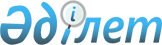 Об утверждении Правил исчисления стажа работы по специальности для работников государственных учреждений Министерства сельского хозяйства Республики Казахстан, не являющихся государственными служащими
					
			Утративший силу
			
			
		
					Приказ Министра сельского хозяйства Республики Казахстан от 27 марта 2002 года N 92. Зарегистрирован в Министерстве юстиции Республики Казахстан 7 мая 2002 года N 1845. Утратил силу приказом Министра сельского хозяйства Республики Казахстан от 15 июля 2008 года N 438
      


Сноска. Утратил силу приказом Министра сельского хозяйства РК от 15.07.2008 N 438





Извлечение из приказа






Министра сельского хозяйства Республики Казахстан






от 15.07.2008 N 438 "




О признании утратившим






силу приказа Министра сельского хозяйства






Республики Казахстан 27 марта 2002 года № 92"





      В соответствии с 


 постановлением 


 Правительства Республики Казахстан от 29 декабря 2007 года № 1400 «О системе оплаты труда гражданских служащих, работников организаций, содержащихся за счет средств государственного бюджета, работников казенных предприятий» и пунктом 1-1 статьи 27 


 Закона 


 Республики Казахстан «О нормативных правовых актах», ПРИКАЗЫВАЮ:






      1. Признать утратившим силу приказ Министра сельского хозяйства Республики Казахстан от 27 марта 2002 года № 92 «Об утверждении Правил исчисления стажа работы по специальности для работников государственных учреждений Министерства сельского хозяйства Республики Казахстан, не являющихся государственными служащими».






      2. Настоящий приказ вводится в действие со дня подписания.     





      Министр                                    А. Куришбаев



      В целях реализации постановления Правительства Республики Казахстан от 11 января 2002 года N 41 
 P020041_ 
 "О системе оплаты труда работников государственных учреждений, не являющихся государственными служащими" и в целях единого подхода при исчислении стажа работников государственных учреждений Министерства сельского хозяйства Республики Казахстан, приказываю: 



      1. Утвердить прилагаемые Правила исчисления стажа работы по 




специальности для работников государственных учреждений Министерства сельского хозяйства Республики Казахстан, не являющихся государственными служащими. 2. Департаменту правовой и организационной работы в установленном законодательством порядке обеспечить государственную регистрацию настоящего приказа. 3. Настоящий приказ вводится в действие с момента государственной регистрации и распространяется на трудовые отношения, возникшие с 1 января 2002 года. И.о. Министра "Согласовано" Министерство труда и социальной защиты населения Республики Казахстан 12.04.2002 г. Утверждены Приказом Министра сельского хозяйства Республики Казахстан от 27 марта 2002 года N 92 





ПРАВИЛА



 



 



          исчисления стажа работы по специальности для работников 



        государственных учреждений Министерства сельского хозяйства 



      Республики Казахстан, не являющихся государственными служащими 





 



      1. Настоящие Правила регулируют порядок и условия исчисления стажа работы по специальности работников государственных учреждений Министерства сельского хозяйства Республики Казахстан, не являющихся государственными служащими. 



      2. В стаж работы по специальности засчитывается все время работы по той же специальности в государственных учреждениях Министерства сельского хозяйства Республики Казахстан и других организациях независимо от организационно-правовой формы собственности, а также включается время: 



      1) пребывания на государственной службе по той же специальности; 



      2) прохождения действительной военной службы, а также выполнения интернационального долга, в том числе нахождения военнослужащих в плену, при наличии соответствующего документа, лицами офицерского состава, прапорщиками, мичманами, военнослужащими сверхсрочной службы в Вооруженных Силах, внутренних, пограничных войсках, органах управления и частях гражданской обороны Республики Казахстан и бывшего Союза ССР, в системе органов Комитета национальной безопасности СССР, в Службе охраны Президента Республики Казахстан и Республиканской гвардии Республики Казахстан, кроме лиц, уволенных со службы по отрицательным мотивам; 



      3) отпуска по беременности и родам, а также время дополнительного отпуска без сохранения заработной платы по уходу за ребенком, предоставленного в соответствии с законодательством; 



      4) время осуществления полномочий депутата Парламента Республики Казахстан, депутата маслихата; 



      5) работы за границей, если перед направлением за границу работник работал по специальности в государственных учреждениях и в течение двух месяцев со дня возвращения из-за границы, не считая времени переезда, поступил на работу в государственное учреждение; 



      6) вынужденного прогула при незаконном увольнении и последующем восстановлении на работе; 



      7) обучения по направлению государственных учреждений на курсах по подготовке, переподготовке и повышения квалификации кадров с отрывом от работы; 



      8) научной работы в организациях по профилю специальности; 



      9) работы на должностях по идентичным специальностям независимо от сферы деятельности, в которой протекала его трудовая деятельность. 



      3. Стаж работы по специальности, засчитываемый в соответствии с настоящими Правилами, учитывается в календарном исчислении. 



      4. Работникам, у которых в течение календарного месяца возникло право на повышение должностного оклада, исчисление должностного оклада с учетом стажа осуществляется со дня возникновения такого права. 



      5. Стаж работы по специальности и идентичность специальностей определяется комиссией государственного учреждения по установлению трудового стажа, состав которой утверждается руководителем соответствующего государственного учреждения. 



      6. Решение комиссии об установлении стажа работы по специальности оформляется протоколом. Выписки из решения делаются в двух экземплярах и передаются: один экземпляр - в кадровую службу, второй - в бухгалтерию. 



      7. Документами, подтверждающими трудовую деятельность работника, для определения стажа работы по специальности являются трудовая книжка (при ее наличии) или индивидуальный трудовой договор, либо выписки их приказов о приеме и увольнении. 





(Специалисты: Пучкова О.Я., Петрова Г.В.) 



 

					© 2012. РГП на ПХВ «Институт законодательства и правовой информации Республики Казахстан» Министерства юстиции Республики Казахстан
				